Желаемая должность и зарплата:Кадровый специалист,Менеджер, ОператорЗарплата: 30000 руб.Сфера деятельности: Без опыта, студентыГрафик работы: полный деньОпыт работы:Образование:О себе:В приоритете ищу работу в сфере подбора персонала. В кадровый отдел.
Опыт работы есть.Гражданство и разрешение на работу:Гражданство: Россия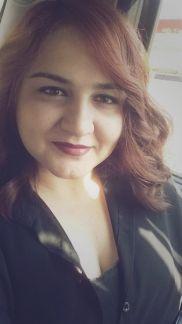 АсяЖенщина, 21 годПереезд невозможен, готова к командировкам.ВоронежТелефон: 8 960 123-45-08Июнь 2017 — настоящее время(3 месяца)ПАО СбербанкСпециалистОперативное обслуживание клиентовАвгуст 2015 — Май 2017(1 год и 10 месяцев)ПАО «ВымпелКом»Ведущий специалистОперативное обслуживание клиентовНезаконченное высшее2018ВГУИстория